To:  	SGNA Current and Future Regional LeadersFrom:	SGNA Regional Societies CommitteeRe:	SGNA Regional Leadership Conference, November 11 - 12, 2022On behalf of the SGNA Regional Societies Committee, your Regional Society is invited to participate in the SGNA 26th Annual Regional Leadership Conference. Attendees will experience a time of networking, leadership development, and learning of practical ways to enhance the health of their region. Event DetailsLocationThis year’s conference will be from 12:00 pm CST Friday, November 11 to 12:00 pm CST Saturday, November 12, at SGNA Headquarters located at 330 N. Wabash, Chicago, IL 60611.Attendees can fly into the O’Hare International Airport (ORD) or Chicago Midway International Airport (MDW). The O’Hare Airport is approximately 17 miles from SGNA Headquarters and Chicago Midway Airport is about 12 miles away. There are a variety of modes of transportation that will bring you to downtown Chicago.Conference OverviewRegistration check-in begins at 12:00 pm on Friday, November 11th and the first session starts promptly at 1:00 pm. Please review the schedule below for additional information and events. Online RegistrationPlease visit the SGNA website to register. HousingAttendees are asked to book their hotel reservation online through the following link. This will ensure you receive the discounted hotel rates contracted through the Kinzie Hotel. Click here to book your room with the group rate. The last day to reserve a hotel room at the guaranteed group rate is Wednesday, October 12th. The conference only requires you to book a one night stay on Friday, November 11th. If you are looking to stay an extra few days in Chicago, you can include them on your hotel reservation and secure the discounted SGNA rate!Transportation to DowntownTrain (aka the El)Lyft, Uber, or Taxi Sponsoring a RegionIf your region needs assistance covering the costs or if your region will be able to sponsor another region’s registration and housing costs, email truzga@sgna.org. This is an opportunity to provide a smaller region with this terrific learning experience. If you are requesting housing assistance, please limit your request to one attendee per region so that we may accommodate as many regional housing requests as possible.If you should have any questions please contact Tess Ruzga by e-mail at truzga@sgna.org.The 2022 Leadership Conference is generously sponsored, in part, by Erbe USA, Inc.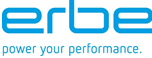 Friday, November 1112:00 pm - 1:00 pm Registration opens*Boxed lunches provided1:00 pm – 6:00 pm Leadership Sessions 6:00 pm – 7:00 pm Networking ReceptionEvening Dinner on ownSaturday, November 127:15 am - 7:45 am Breakfast provided7:45 am - 12:00 pm Leadership Sessions 12:00 pm Conference dismissedFrom O’Hare - Taking the El from the O’Hare airport to downtown should cost you $5 and take you about 45 minutes. Once you've picked up your luggage at ORD:Follow the signage towards "Trains to the City"You'll find CTA turnstiles and Ventra kiosks across the aisle from a large flight status boardIf you don't have a Ventra card already, you can purchase a Single-Ride ticket for $5.00. The Ventra machines accept both cash and credit.Head down the stairs. There will be trains waiting. Get on whichever train is currently boarding, as both sides will be traveling back into the city.Get off at Clark/Lake and head east on Lake Street toward Garvey Court. Turn left onto Dearborn Street.Follow Dearborn Street three blocks north, over the river, to Kinzie Street and turn right. Kinzie Hotel will be on the left.From Midway - Taking the El from the Midway airport should cost you $2.50 and take you about 40 minutes. Once you've picked up your luggage at MDW:Follow the signage towards "Trains to the City". The platform is located outside.If you don't have a Ventra card already, you can purchase a Single-Ride ticket for $2.50. The Ventra machines accept both cash and credit.Head down the stairs. There will be trains waiting. Get on whichever train is currently boarding, as both sides will be traveling back into the city.Get off at State/Lake and Head north on State Street, towards and over the river, to Kinzie Street.Turn left at Kinzie Street and Kinzie Hotel will be on the right.From O’HareTaxi Fare: $45.00 to $50.00Uber Estimate: $31.00 to $39.00Travel Time: 35 to 90 minutes, depending on trafficFrom MidwayTaxi Fare: $35.00 to $40.00Uber Estimate: $20.00 to $27.00Travel Time: 25 to 60 minutes, depending on traffic 